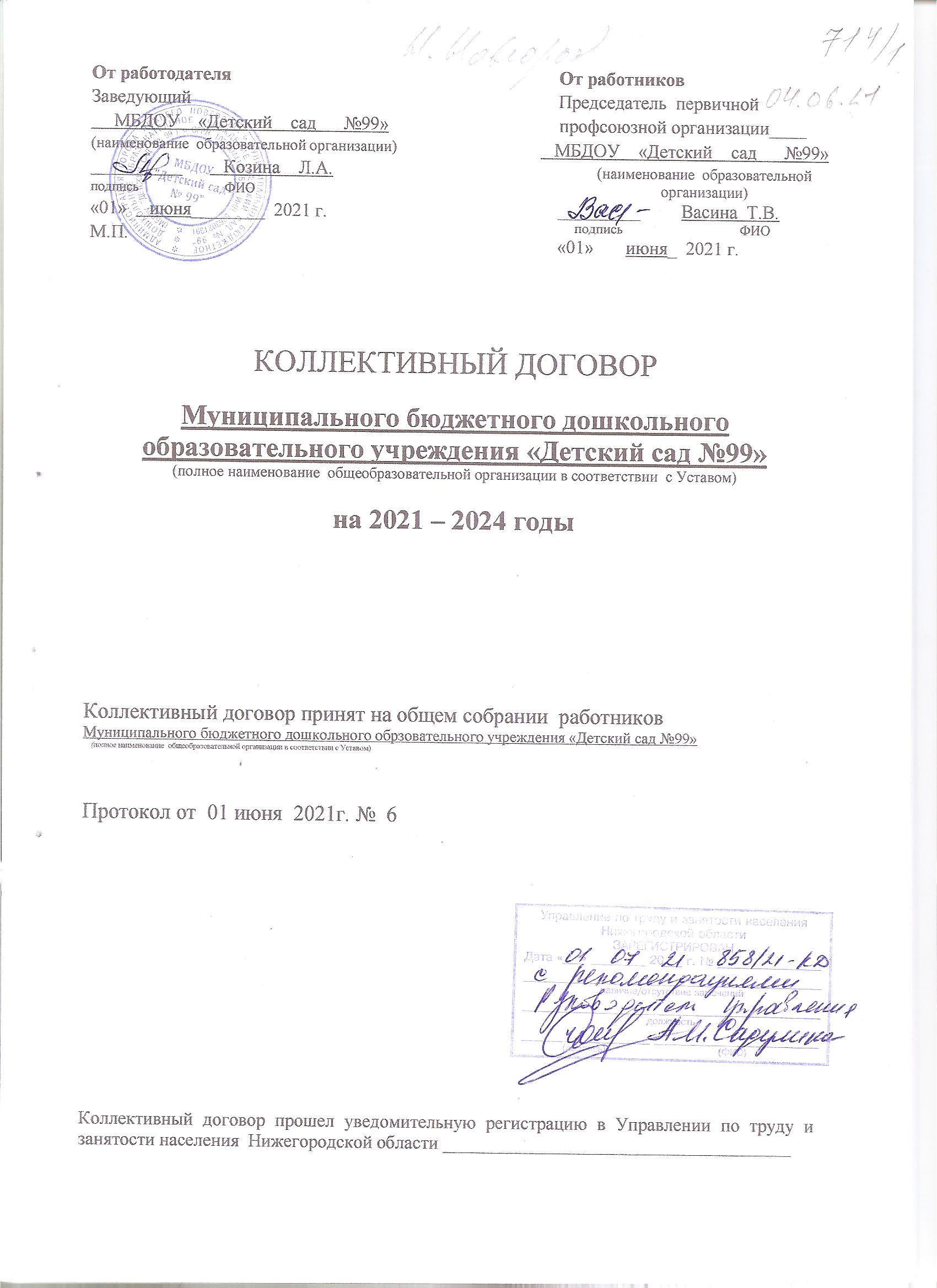 ОГЛАВЛЕНИЕ1. ОБЩИЕ ПОЛОЖЕНИЯ                                               2. ТРУДОВОЙ ДОГОВОР. ГАРАНТИИ ПРИ ЗАКЛЮЧЕНИИ, ИЗМЕНЕНИИИ РАСТОРЖЕНИИ ТРУДОВОГО ДОГОВОРА                                        3. рабочее время и время отдыха4. Оплата и нормирование труда5. Социальные гарантии и меры социальной поддержки6. Охрана труда и здоровья7. ПОДДЕРЖКА МОЛОДЫХПЕДАГОГОВ      8. ДОПОЛНИТЕЛЬНОЕ ПРОФЕССИОНАЛЬНОЕ ОБРАЗОВАНИЕРАБОТНИКОВ9. СОЦИАЛЬНОЕ ПАРТНЁРСТВО                                  10. ГАРАНТИИ ПРОФСОЮЗНОЙ ДЕЯТЕЛЬНОСТИ11. КОНТРОЛЬ ЗА ВЫПОЛНЕНИЕМ КОЛЛЕКТИВНОГО ДОГОВОРА.ОТВЕТСТВЕННОСТЬ СТОРОН КОЛЛЕКТИВНОГО ДОГОВОРА12. ЗАКЛЮЧИТЕЛЬНЫЕ ПОЛОЖЕНИЯI. ОБЩИЕ ПОЛОЖЕНИЯ1.1. Настоящий коллективный договор заключён между работодателем и работниками в лице их представителей и является правовым актом, регулирующим социально-трудовые отношения в Муниципальном бюджетном дошкольном образовательном учреждении «Детский сад №99» (далее МБДОУ).1.2. Основой для заключения коллективного договора являются:Конституция Российской Федерации;нормы международного права и международные договоры Российской Федерации(если они не противоречат Конституции Российской Федерации);Трудовой кодекс Российской Федерации (далее – ТК РФ);Федеральный закон от 12 января 1996 г. № 10-ФЗ «О профессиональных союзах, их правах и гарантиях деятельности»;Федеральный закон от 29 декабря 2012 г. № 273-ФЗ «Об образовании в Российской Федерации» (далее – Федеральный закон № 273-ФЗ);законодательные и иные нормативные правовые акты ;Отраслевое соглашение по организациям, находящимся в ведении Министерства просвещения  Российской Федерации;Отраслевое региональное соглашение между Министерством образования, науки и молодёжной политики Нижегородской области и Нижегородской областной организацией Профессионального союза работников народного образования и науки РФ.1.3. Сторонами коллективного договора являются: работодатель в лице его представителя – руководителя образовательной организации Козина Людмила Алексеевна (далее – работодатель,  образовательная организация);работники образовательной организации в лице их представителя –  первичной профсоюзной организации (далее - выборный орган первичной профсоюзной организации)МБДОУ «Детский сад №99», председатель Васина Татьяна Владимировна.Для обеспечения регулирования социально-трудовых отношений, ведения коллективных переговоров, подготовки и заключения коллективного договора, а также для организации контроля за его выполнением образуется комиссия по подготовке, заключению, контролю исполнения коллективного договора – орган социального партнёрства на локальном уровне, созданный на равноправной основе по решению сторон и действующий на основании утвержденного сторонами положения .1.4. Коллективный договор заключён с целью определения взаимных обязательств работников и работодателя по защите социально-трудовых прав и интересов работников образовательной организации и установлению дополнительных социально-экономических, правовых и профессиональных гарантий, льгот и преимуществ для работников, а также по созданию более благоприятных условий труда по сравнению с трудовым законодательством, иными актами, содержащими нормы трудового права, соглашениями. 1.5. Действие настоящего коллективного договора распространяется на всех работников образовательной организации, в том числе заключивших трудовой договор о работе по совместительству.1.6. Стороны договорились о том, что изменения и дополнения в коллективный договор в течение срока его действия могут вноситься по совместному решению представителями сторон в порядке, установленном при его заключении (статья 44 ТК РФ). Вносимые изменения и дополнения в текст коллективного договора не могут ухудшать положение работников по сравнению с законодательством Российской Федерации.В случае изменения законодательства Российской Федерации в части, улучшающей положение работников образовательной организации по сравнению с условиями коллективного договора, со дня его изменения применяются нормы законодательства Российской Федерации.1.7. Для достижения поставленных целей:работодатель обязуется оперативно рассматривать и совместно обсуждать предложения с выборным органом первичной профсоюзной организации по вопросам, возникающим в сфере трудовых, социальных и иных непосредственно связанных с ними отношений в образовательной организации, и не позднее чем в 7 –дневный срок  сообщать выборному органу первичной профсоюзной организации свой мотивированный ответ по каждому вопросу; работодатель обеспечивает соблюдение законодательства о защите персональных данных, ознакомление работников и их представителей под роспись с документами, устанавливающими порядок обработки персональных данных, а также их правами и обязанностями в этой области; 1.8. Контроль за ходом выполнения коллективного договора осуществляется сторонами коллективного договора в лице их представителей.Все спорные вопросы по реализации положений коллективного договора решаются сторонами в форме взаимных консультаций (переговоров) и иных формах предусмотренных статьёй 27 ТК РФ и нормами главы 61 ТК РФ, регулирующими вопросы рассмотрения и разрешения коллективных трудовых споров. 1.9 Стороны коллективного договора обязуются проводить обсуждение итогов выполнения коллективного договора на общем собрании работников не реже одного раза в год. 1.10.  Стороны определяют следующие формы управления организацией непосредственно работниками и через выборный орган первичной профсоюзной организации:— согласование с выборным органом первичной профсоюзной организации;— консультации работодателя и представителей работников по вопросам принятия локальных нормативных актов, — получение представителями работников от работодателя информации по вопросам, непосредственно затрагивающим интересы работников, в том числе по их запросам, а также предусмотренным частью второй статьи 53 ТК РФ и настоящим коллективным договором;— обсуждение с работодателем вопросов о работе организации, внесении предложений по ее совершенствованию;— участие в разработке и принятии коллективного договора;— членство в комиссиях организации с целью защиты трудовых прав работников;— общее собрание работников.Работодатель признаёт первичную профсоюзную организацию МБДОУ «Детский сад №99» единственным полномочным представителем работников образовательной организации как объединяющую всех членов Профсоюза организации, делегирующую своих представителей для разработки и заключения коллективного договора, для ведения переговоров по решению трудовых, профессиональных и социально- экономических вопросов и предоставлению социальных гарантий, а также при принятии локальных нормативных актов.1.11. Локальные нормативные акты образовательной организации, содержащие нормы трудового права, принимаются по согласованию с выборным органом первичной профсоюзной организации.Изменения и дополнения в локальные акты, являющиеся приложениями к коллективному договору, вносятся в них в порядке, установленном ТК РФ для заключения коллективного договора.Положения коллективного договора учитываются при разработке приказов и других нормативных актов локального характера, а также мероприятий по вопросам установления условий оплаты труда, режима рабочего времени и времени отдыха, охраны труда, развития социальной сферы.При нарушении порядка принятия локальных нормативных актов, содержащих нормы трудового права, работодатель обязуется по письменному требованию выборного органа первичной профсоюзной организации отменить соответствующий локальный нормативный акт с даты его принятия (статья 12 ТК РФ) .1.12. В течение срока действия коллективного договора ни одна из сторон не вправе прекратить в одностороннем порядке выполнение принятых на себя обязательств.II. ТРУДОВОЙ ДОГОВОР, ГАРАНТИИ ПРИ ЗАКЛЮЧЕНИИ, изменении И РАСТОРЖЕНИИ ТРУДОВОГО ДОГОВОРа2.1. Содержание трудового договора, порядок его заключения, изменения и расторжения определяются в соответствии с ТК РФ, другими законодательными и нормативными правовыми актами, уставом образовательной организации, правилами внутреннего трудового распорядка  и не могут ухудшать положение работников по сравнению с действующим трудовым законодательством, а также региональным соглашением и настоящим коллективным договором.Стороны подтверждают, что заключение гражданско-правовых договоров, фактически регулирующих трудовые отношения между работником и работодателем, не допускается (часть вторая статьи 15 ТК РФ).Нормы профессиональной этики педагогических работников закрепляются в локальных нормативных актах организации,  принимаемых работодателем в порядке, установленном уставом образовательной организации, по согласованию с выборным органом  первичной профсоюзной организации. Стороны договорились о том, что:2.1.1. Работодатель не вправе требовать от работника выполнения работы, не обусловленной трудовым договором, условия трудового договора не могут ухудшать положение работника по сравнению с действующим трудовым законодательством. Условия трудового договора, снижающие уровень прав и гарантий работника, установленный трудовым законодательством, нормативными правовыми актами, содержащими нормы трудового права, уставом образовательной организации, соглашениями, коллективным договором, локальными нормативными актами образовательной организации, являются недействительными и не могут применяться.2.1.2. Лица, не имеющие специальной подготовки и (или) стажа работы, установленных квалификационными требованиями и (или) профессиональными стандартами, но обладающие достаточным практическим опытом и выполняющие качественно и в полном объёме возложенные на них должностные обязанности, по рекомендации аттестационной комиссии образовательной организации, могут быть назначены на соответствующие должности также, как и лица, имеющие специальную подготовку и стаж работы.Трудовой договор с педагогическими работниками, принятыми на работу до вступления в силу Федерального закона № 273-ФЗ, успешно осуществляющими профессиональную деятельность, имеющими квалификационные категории или признанными аттестационной комиссией образовательной организации соответствующими занимаемой должности, не может быть прекращён на основании части первой статьи 46 Федерального закона № 273-ФЗ.2.1.3. Изменение требований к квалификации педагогического работника по занимаемой должности, в том числе установленных профессиональным стандартом, не может являться основанием для изменения условий трудового договора либо расторжения с ним трудового договора по пункту третьему статьи 81 ТК РФ (несоответствие работника занимаемой должности или выполняемой работе вследствие недостаточной квалификации), если по результатам аттестации, проводимой в установленном законодательством порядке, работник признан соответствующим занимаемой им должности или работнику установлена первая (высшая) квалификационная категория.2.2. Работодатель обязуется:2.2.1. При определении должностных обязанностей работников руководствоваться Единым квалификационным справочником должностей руководителей, специалистов и служащих, утвержденным Приказом Минздравсоцразвития России от 26 августа 2010 года № 761Н «Об утверждении Единого квалификационного справочника должностей руководителей, специалистов и служащих» (раздел «Квалификационные характеристики должностей работников образования»).2.2.2. При определении квалификации работников руководствоваться профессиональными стандартами в случаях, предусмотренных частью первой статьи 195.3 ТК РФ.2.2.3. При составлении штатного расписания образовательной организации определять наименование должностей в соответствии номенклатурой должностей педагогических работников организаций, осуществляющих образовательную деятельность, должностей руководителей образовательных организаций, утвержденной Постановлением Правительства Российской Федерации от  8 августа 2013 года №  678.2.2.4. Своевременно и в полном объёме осуществлять перечисление за работников страховых взносов, установленных в системе обязательного социального страхования работников в Федеральную налоговую службу и в Фонд социального страхования на:- обязательное медицинское страхование;- выплату страховой части пенсии;- обязательное социальное страхование на случай временной нетрудоспособности и в связи с материнством;- обязательное социальное страхование от несчастных случаев на производстве и профессиональных заболеваний.2.2.5.   Заключать трудовой договор для выполнения трудовой функции, которая носит постоянный характер, на неопределённый срок. Срочный трудовой договор заключать только в случаях, предусмотренных статьёй 59 ТК РФ с указанием обстоятельств, послуживших основанием для заключения срочного трудового договора. Не устанавливать испытание при приёме на работу педагогических работников, имеющих первую или высшую квалификационную категорию либо успешно прошедших ранее, но не более трёх лет назад аттестацию в целях подтверждения соответствия занимаемой должности.2.2.6. При приеме на работу (до подписания трудового договора) знакомить работника под роспись с правилами внутреннего трудового распорядка, иными локальными нормативными актами, действующими в образовательной организации и непосредственно связанными с трудовой деятельностью работника, коллективным договором .Заключать трудовой договор с работником в письменной форме в двух экземплярах, каждый из которых подписывается работодателем и работником и в одном экземпляре под роспись передавать работнику в день заключения.2.2.7. Оформлять изменения условий трудового договора путём заключения дополнительных соглашений к трудовому договору, являющихся неотъемлемой частью заключённого между работником и работодателем трудового договора.Запрещается требовать от работника выполнения работы, не обусловленной трудовым договором (статья 60 ТК РФ).Обеспечивать своевременное уведомление работников в письменной форме о предстоящих изменениях определённых условий трудового договора (в том числе об изменениях размера оклада (должностного оклада), ставки заработной платы, размеров иных выплат, устанавливаемых работникам,  и др.) не позднее чем за два месяца до их введения, а также своевременное заключение дополнительных соглашений об изменении условий трудового договора.2.2.8. Производить изменение определённых сторонами условий трудового договора, в том числе перевод на другую работу, только по письменному соглашению сторон трудового договора, за исключением случаев, предусмотренных частями второй и третьей статьи 72.2 и статьёй 74 ТК РФ.2.2.9. Руководствоваться в целях ограничения составления и заполнения педагогическими работниками избыточной документации при заключении трудовых договоров с воспитателями  и дополнительных соглашений к трудовым договорам с педагогическими работниками рекомендациями и разъяснениями Минобрнауки России и Профсоюза (письмо Минобрнауки России и Профсоюза от 11 апреля 2018 г. № ИП-234/09/189). при определении в соответствии с квалификационными характеристиками трудовых договорах конкретных должностных обязанностей педагогических работников ;2) при возложении на педагогических работников дополнительных обязанностей по составлению и заполнению документации, не предусмотренной квалификационной характеристикой, только с письменного согласия работника и за дополнительную оплату; 3) при включении в должностные обязанности педагогических работников только следующих обязанностей, связанных с:а) участием в разработке части образовательной программы дошкольного образования, формируемой участниками образовательных отношений;б) ведением журнала педагогической диагностики (мониторинга);4) при принятии по согласованию с выборным органом первичной профсоюзной организации локальных нормативных актов, связанных с участием в разработке образовательной и (или) рабочей программы и с иными видами работ, требующих составление и заполнение педагогическими работниками документации.2.2.10. Сообщать выборному органу первичной профсоюзной организации в письменной форме не позднее, чем за два месяца до начала проведения соответствующих мероприятий, о сокращении численности или штата работников и о возможном расторжении трудовых договоров с работниками в соответствии с пунктом вторым части первой статьи 81 ТК РФ, а при массовых увольнениях работников – не позднее, чем за три месяца.Уведомление должно содержать проект нового штатного расписания, информацию об основаниях изменения штатного расписания или учебной нагрузки, проекты приказов о сокращении численности или штата, список сокращаемых должностей и предложения о высвобождаемых работниках, перечень вакансий, предполагаемые варианты трудоустройства.В случае сокращения численности или штата работников, массового высвобождения работников уведомление должно также содержать социально-экономическое обоснование.Массовым является увольнение 10%  и более работников  - в течение трех месяцев; 15% и более – в течение  шести месяцев; 20% и более –в течение года(Критерии массового увольнения работников в связи с ликвидацией организаций либо сокращением численности (штата) за определенный календарный период определены в соглашении между Правительством Нижегородской области, Нижегородским областным союзом организаций профсоюзов «Облсовпроф» и региональным объединением работодателей о взаимодействии в области социально-трудовых отношений на 2018-2023 годы). 2.2.11.  Наряду с основаниями, установленными частью 2 ст.179 ТК РФ,  при сокращении численности или штата работников при равной производительности труда и квалификации предусматривать  преимущественное право на оставление на работе, следующим категориям работников:имеющим более длительный стаж работы в данном учреждении (более 10 лет);имеющим почетные звания, награжденные ведомственными знаками отличия и Почетными грамотами регионального и общероссийского значения;применяющим инновационные методы работы;совмещающим работу с обучением, если обучение (профессиональная подготовка, переподготовка, повышение квалификации) обусловлено заключением дополнительного договора между работником и работодателем или является условием трудового договора;одиноким матерям и отцам, воспитывающим детей до 18 лет;родители, имеющие ребенка – инвалида в возрасте до 18 лет; гражданам  предпенсионного  возраста (в течение пяти лет до наступления возраста, дающего право на страховую пенсию по  старости, в том числе назначаемую досрочно); педагогические работники, приступившие к трудовой деятельности непосредственно после окончания образовательной организации высшего или профессионального образования и имеющие трудовой стаж менее одного года;беременным и находящимся в декретном отпуске по уходу за ребенком;неосвобожденному председателю первичной   профсоюзной организации;2.2.12. Осуществлять учёт мнения выборного органа первичной профсоюзной организации при расторжении трудового договора по инициативе работодателя в соответствии с пунктами вторым, третьим и пятым части первой статьи 81 ТК РФ с работником – членом Профсоюза. 2.2.13.  Рассматривать все вопросы, связанные с изменением структуры образовательной организации, её реорганизацией и (или) ликвидацией с участием выборного органа первичной профсоюзной организации.Обеспечивать проведение консультаций с выборным органом первичной профсоюзной организации по проблемам занятости высвобождаемых работников, возможности предоставления им социальных гарантий в зависимости от стажа работы в данной образовательной организации и источников финансирования.Обеспечивать обязательное участие выборного органа первичной профсоюзной организации в рассмотрении вопросов по проведению организационно-штатных мероприятий, включая определение (изменение) штатного расписания образовательной организации.  2.2.14. В случае прекращения трудового договора на основании пункта седьмого части первой статьи 77 ТК РФ (отказ от продолжения работы в связи с изменением определённых сторонами условий трудового договора) работнику выплачивается выходное пособие в размере среднего месячного заработка.2.3. Выборный орган первичной профсоюзной организации обязуется:2.3.1. Осуществлять контроль соблюдения работодателем трудового законодательства и иных нормативных правовых актов, содержащих нормы трудового права, при заключении, изменении и расторжении трудовых договоров с работниками, в том числе по вопросам регулирования трудовых отношений, рабочего времени и времени отдыха, оплаты труда, гарантий и компенсаций, льгот и преимуществ, а также по другим социально-трудовым вопросам и имеет право требовать устранения выявленных нарушений.2.3.2. Обеспечивать обязательное участие представителя выборного органа первичной профсоюзной организации в аттестационной комиссии при проведении аттестации работников с целью подтверждения соответствия работников занимаемым ими должностям , включая в состав аттестационной комиссии представителя выборного органа первичной профсоюзной организации в целях защиты прав педагогических работников как это обусловлено требованиями части третьей статьи 82 ТК РФ.2.3.3. Осуществлять контроль за порядком хранения и использования трудовых книжек (в том числе сведений о трудовой деятельности в электронном виде) работников, предусмотренным трудовым законодательством, за своевременностью внесения в них записей, в том числе при установлении квалификационных категорий по результатам аттестации работников; за внесением в индивидуальный персонифицированный учёт сведений (в электронном виде) о работниках льготных профессий, а также сведений о наградах. III. рабочее время и время отдыха3.1.Стороны пришли к соглашению о том, что:3.1.1. В соответствии с частью третьей статьи 333 ТК РФ в зависимости от должности и (или) специальности педагогических работников с учётом особенностей их труда продолжительность рабочего времени (нормы часов педагогической работы за ставку заработной платы) определяется  федеральным органом исполнительной власти, осуществляющим функции по выработке и реализации государственной политики и нормативно-правовому регулированию в сфере образования.3.1.2. Режим рабочего времени и времени отдыха педагогических работников и иных работников образовательной организации устанавливается трудовыми договорами, разработанными в соответствии с квалификационными характеристиками по занимаемым должностям, правилами внутреннего трудового распорядка, иными нормативными правовыми актами, содержащими нормы трудового права, коллективным договором. 3.1.3. Для руководящих работников, работников из числа административно-хозяйственного, учебно-вспомогательного и обслуживающего персонала  устанавливается нормальная продолжительность рабочего времени, которая не может превышать 40 часов в неделю.       	Для педагогических работников образовательной организации устанавливается сокращенная продолжительность рабочего времени  в неделю (ст. 333 ТК РФ)воспитатель – 36 часов,педагог–психолог– 36 часов, инструктор по физической культуре - 30 часов,музыкальный руководитель – 24 часа в неделю. 3.1.4. Регулирование продолжительности рабочего времени педагогических работников осуществляется в зависимости от должности и (или) специальности педагогических работников и с учётом особенностей их труда, предусмотренных приказами Министерства образования и науки РФ от 22.12.2014 г. №1601 «О продолжительности рабочего времени (нормах часов педагогической работы за ставку заработной платы) педагогических работников и о порядке определения учебной нагрузки педагогических работников, оговариваемой в трудовом договоре" (с изменениями и дополнениями) и от 11.05.2016 г. № 536 «Об утверждении особенностей режима рабочего времени и времени отдыха педагогических и иных работников организаций, осуществляющих образовательную деятельность" (далее – приказ №1601 и приказ №536). 3.1.5.  Для  работников устанавливается  пятидневная  рабочая неделя  с двумя выходными днями в неделю и праздничными днями установленными правительством РФ. Общими выходными днями являются  суббота и воскресенье.3.1.6. Трудовым договором или дополнительным соглашением к трудовому договору может предусматриваться выполнение работником трудовой функции дистанционно на  условиях, предусмотренных главой 49 ТК РФ.3.1.7. В случае катастрофы природного или техногенного характера, производственной аварии, несчастного случая на производстве, пожара, наводнения, землетрясения, эпидемии или эпизоотии и в любых исключительных случаях, ставящих под угрозу жизнь или нормальные жизненные условия всего населения или его части, работник может быть временно переведен по инициативе работодателя на дистанционную работу на период наличия указанных обстоятельств (случаев). Временный перевод работника на дистанционную работу  по инициативе работодателя также может быть осуществлен в случае принятия соответствующего решения органом государственной власти и (или) органом местного самоуправления. Согласие работника на такой перевод не требуется. 3.1.7.1. Трудовым договором или дополнительным соглашением к трудовому договору может предусматриваться выполнение работником трудовой функции дистанционно  на постоянной основе либо  временно  в соответствии со ст. 312.1 ТК РФ.3.1.7.2. Порядок взаимодействия работодателя и работника, в том числе в связи с выполнением трудовой функции дистанционно, передачей результатов своей работы  и отчетов о выполненной работе по запросам работодателя, устанавливается трудовым договором, дополнительным соглашением к трудовому договору.3.1.7.3.Режим рабочего времени, продолжительность и периодичность выполнения трудовой функции дистанционно, условия и порядок вызова работодателем дистанционного работника, выполняющего дистанционную работу временно, для выполнения им трудовой функции на  стационарном рабочем месте или выхода  на работу такого работника по своей инициативе, компенсация за используемое оборудование, принадлежащее работнику или арендованное им, а также возмещение работнику других расходов, связанных с выполнением дистанционной работы, определяется трудовым договором, дополнительным соглашением к трудовому договору.3.1.7.4.Предоставление ежегодного оплачиваемого отпуска и иных видов отпусков дистанционному работнику, выполняющему дистанционную работу временно, осуществляется в соответствии с утвержденным графиком отпусков.3.1.7.5.Выполнение работником трудовой функции дистанционно не может является основанием для снижения ему заработной платы. 3.1.7.6.Временный перевод работника на дистанционную работу по инициативе работодателя в исключительных случаях осуществляется в соответствии с порядком, установленным ст. 312.9 ТК РФ.3.1.7.7.Локальный нормативный акт о временном переводе работников на дистанционный характер работы принимается с учетом мнения первичной  профсоюзной организации. 3.1.7.8.Если специфика работы, выполняемой работником на стационарном рабочем месте, не позволяет осуществить его временный перевод на дистанционную работу по инициативе работодателя либо работодатель не может обеспечить работника необходимыми для выполнения им трудовой функции дистанционно оборудованием, программно-техническими средствами, средствами защиты информации и иными средствами, время, в течение которого указанный работник не выполняет свою трудовую функцию, считается временем простоя по причинам, не зависящим от работодателя и работника, с оплатой этого времени простоя в полном объеме в пределах утвержденного фонда оплаты труда. 3.1.8.  Привлечение работодателем работников к сверхурочной работе допускается только с письменного согласия работника и компенсируется в соответствии с трудовым законодательством.Работодатель может привлекать работников к сверхурочным работам в соответствии со статьёй 99 ТК РФ только с предварительного согласия выборного органа первичной профсоюзной организации.К сверхурочной работе не допускаются беременные женщины, работники в возрасте до восемнадцати лет, другие категории работников в соответствии с ТК РФ и иными федеральными законами.3.1.8. Работодатель  согласовывает с выборным органом первичной профсоюзной организации перечень должностей работников с ненормированным рабочим днем.3.1.9. Работа в выходные и праздничные дни запрещается. Привлечение работников к работе в выходные и нерабочие праздничные дни производится с их письменного согласия и с учётом мнения выборного органа первичной профсоюзной организации в случае необходимости выполнения заранее непредвиденных работ, от срочного выполнения которых зависит в дальнейшем нормальная работа образовательной организации.  3.1.10. В течение рабочего дня (смены) работнику предоставляется перерыв для отдыха и питания, время и продолжительность которого определяется правилами внутреннего трудового распорядка образовательной организации.Для  работников, выполняющих свои обязанности непрерывно в течение рабочего дня, перерыв для приёма пищи может не устанавливаться, а возможность приема пищи обеспечивается одновременно вместе с  воспитанниками.3.1.11. Педагогическим работникам предоставляется ежегодный основной удлинённый оплачиваемый отпуск, продолжительность которого определяется в соответствии с Постановлением правительства Российской Федерации от      14 мая 2015 г . № 466  «О ежегодных основных удлиненных оплачиваемых отпусках»  с сохранением места работы (должности) и среднего заработка. Остальным работникам предоставляется ежегодный основной оплачиваемый отпуск продолжительностью не менее  _28____ календарных дней с сохранением места работы (должности) и среднего заработка.Отпуск за первый год работы предоставляется работникам по истечении шести месяцев непрерывной работы в образовательной организации, за второй и последующий годы работы – в любое время рабочего года в соответствии с очередностью предоставления отпусков. По соглашению сторон оплачиваемый отпуск может быть предоставлен работникам и до истечения шести месяцев, а также в других случаях, определённых статьёй 122 ТК РФ.Очередность предоставления оплачиваемых отпусков определяется ежегодно в соответствии с графиком отпусков, утверждаемым работодателем по согласованию с выборным органом первичной профсоюзной организации не позднее, чем за две недели до наступления календарного года.О времени начала отпуска работник должен быть письменно извещен не позднее, чем за две недели до его начала.Продление, перенесение, разделение и отзыв из оплачиваемого отпуска производится с согласия работника в случаях, предусмотренных статьями 124, 125 ТК РФ.Изменение графика отпусков работодателем может осуществляться с письменного согласия работника и по согласованию с выборным органом первичной профсоюзной организации.3.1.12. Продолжительность ежегодных дополнительных оплачиваемых отпусков, предоставляемых работникам на основаниях и в случаях, предусмотренных статьёй 116 ТК РФ, составляет:- за работу с вредными условиями труда 3календарных дня;- за ненормированный рабочий день 3 календарных дня;Перечень должностей этих работников и продолжительность дополнительного оплачиваемого отпуска за ненормированный рабочий день, работу с вредными и (или) опасными условиями труда определяется (с учётом результатов специальной оценки условий труда)  организацией самостоятельно в коллективном договоре, соглашении или локальном нормативном акте,  принимаемом по согласованию с выборным органом первичной профсоюзной организации в порядке и продолжительностью не менее количества календарных дней, установленных статьёй 119 ТК РФ ) (Приложение № _1__).Одному из родителей (опекуну, попечителю) для ухода за детьми- инвалидами по его письменному заявлению могут предоставляться 4 дополнительных оплачиваемых выходных дней в месяц, которые могут быть использованы одним из указанных лиц либо разделены ими между собой по их усмотрению. Оплата каждого дополнительного выходного дня производится в размере и порядке, установленном федеральным законодательством .По письменному заявлению работника, работающего на условиях полного рабочего времени в рамках его установленной продолжительности, а также при наличии у образовательной организации производственных и финансовых возможностей работодатель по согласованию с выборным органом первичной профсоюзной организации предоставляет дополнительный оплачиваемый отпуск за работу в течение года без предоставления листа нетрудоспособности продолжительностью 1 календарный день.3.1.13. При исчислении общей продолжительности ежегодного оплачиваемого отпуска дополнительные оплачиваемые отпуска суммируются с ежегодным основным оплачиваемым отпуском.3.1.14. На основании листка нетрудоспособности ежегодный оплачиваемый отпуск продлевается в случае временной нетрудоспособности работника, наступившей во время отпуска.Ежегодный оплачиваемый отпуск по соглашению между работником и работодателем переносится на другой срок при несвоевременной оплате времени отпуска либо при предупреждении работника о начале отпуска позднее, чем за две недели.3.1.15. При увольнении работнику выплачивается денежная компенсация за неиспользованный отпуск пропорционально отработанному времени. Работнику, проработавшему 11 месяцев, выплачивается компенсация за полный рабочий год. При этом педагогическим работникам, проработавшим 10 месяцев, выплачивается денежная компенсация за неиспользованный отпуск за полную продолжительность ежегодного основного удлиненного оплачиваемого отпуска.3.1.16. Исчисление среднего заработка для оплаты ежегодного отпуска производится в соответствии со статьёй 139 ТК РФ.3.1.17. По семейным обстоятельствам и другим уважительным причинам работнику по его письменному заявлению предоставляется отпуск без сохранения заработной платы, продолжительность которого определяется по соглашению между работником и работодателем.3.1.18. Работодатель обязан предоставить отпуск без сохранения заработной платы  на основании письменного заявления работника в случаях, указанных в статье  128 Трудового Кодекса РФ.3.1.19. Дополнительный оплачиваемый отпуск предоставляется работнику на основании его письменного заявления в указанный им срок в следующих случаях:- в связи с переездом на новое место жительства – 3 календарных дня;- для проводов детей на военную службу – 2 календарных дня;    - бракосочетание работника -  3 календарных дня;    - бракосочетание детей -  2  календарных дня;     -рождения ребёнка (отцу) –  3 календарных дня;-проводы детей: 1 класса в школу 1 сентября, 11 класса в день последнего звонка – 1  календарный день;- тяжелого заболевания близкого родственника – 2календарных дня;- похороны близких родственников (отец, мать, дети, муж, жена, бабушка, дедушка) – 3 дня - 3 календарных дня;- неосвобождённой работы в выборном органе первичной профсоюзной организации: председателю –  5 календарных дней;- в других случаях, предусмотренных Трудовым кодексом РФ, иными федеральными законами.3.1.20 Работодатель обязан предоставлять работнику, не достигшему пенсионного или предпенсионного возраста,  для прохождения диспансеризации  в порядке, предусмотренном законодательством в сфере охраны  здоровья, освобождение от работы на  1 рабочий день один раз в три года с сохранением за ним места работы(должности) и среднего заработка.3.1.21. Работодатель обязан предоставлять работнику,   не достигшего возраста, дающего право на назначение пенсии по старости, в том числе досрочно, в течение пяти лет до наступления такого возраста и работнику, являющемуся получателем пенсии по старости или пенсии по выслуге лет, при прохождении диспансеризации в порядке, предусмотренном законодательством  в сфере охраны здоровья, освобождение от работы на 2 рабочих дня один раз в год  с сохранением за ним места работы (должности) и среднего заработка.3.1.22. Педагогическим работникам не реже чем через каждые десять лет непрерывной педагогической работы предоставляется длительный отпуск сроком до одного года (Приказ Минобрнауки России от 31 мая 2016 г. № 644 «Об утверждении Порядка предоставления педагогическим работникам организаций, осуществляющих образовательную деятельность, длительного отпуска сроком до одного года»). Конкретная продолжительность длительного отпуска, очередность его предоставления, разделение его на части, продление на основании листка нетрудоспособности в период нахождения в длительном отпуске, а также присоединение длительного отпуска к ежегодному основному оплачиваемому отпуску определяются Положением об условиях предоставления педагогическим работникам длительного отпуска сроком до одного года, являющимся  приложением к коллективному договору  (Приложение № 2).3.2. Выборный орган первичной профсоюзной организации обязуется:3.2.1. Осуществлять контроль за соблюдением работодателем требований трудового законодательства и иных нормативных правовых актов, содержащих нормы трудового права, соглашений, локальных нормативных актов, настоящего коллективного договора по вопросам рабочего времени и времени отдыха работников.3.2.2. Согласовывать с работодателем  проекты локальных нормативных актов, регулирующих вопросы рабочего времени и времени отдыха работников, с соблюдением сроков и порядка, установленных статьёй 372 ТК РФ.IV. Оплата и нормирование труда4.1. Заработная плата выплачивается работникам за текущий месяц не реже чем каждые полмесяца (не позднее пятнадцати календарных дней со дня окончания периода, за который она начислена) в денежной форме. 4.1.1. Днями выплаты заработной платы являются: 21 числа текущего месяца и 6 числа следующего месяца за предыдущий месяц).При совпадении дня выплаты с выходным или нерабочим праздничным днём выплата заработной платы производится накануне этого дня.4.1.2. При выплате заработной платы работнику вручается расчётный листок, с указанием:- составных частей заработной платы, причитающейся ему за соответствующий период;- размеров иных сумм, начисленных работнику, в том числе денежной компенсации за нарушение работодателем установленного срока соответственно выплаты заработной платы, оплаты отпуска, выплат при увольнении и (или) других выплат, причитающихся работнику;- размеров и оснований произведенных удержаний;- общей денежной суммы, подлежащей выплате.Форма расчётного листка утверждается работодателем по согласованию с выборным органом первичной профсоюзной организации. 4.1. Заработная плата перечисляется на указанный  в письменном заявлении работника счет в  кредитной организации (банке). Работник вправе заменить кредитную организацию (банк), в которую должна быть переведена заработная плата, сообщив в письменной форме работодателю об изменении реквизитов для перевода заработной платы не позднее, чем за пятнадцать рабочих дней до дня выплаты заработной платы. Расходы по перечислению заработной платы в кредитную организацию несет работодатель.4.2. Оплата труда работников осуществляется в соответствии с законодательством Российской Федерации,  Нижегородской области (Постановление Правительства Нижегородской области от 15.10.2008г № 468 «Об оплате труда работников государственных образовательных учреждений Нижегородской области»),  администрации города Нижнего Новгорода (Постановление администрации города Нижнего Новгорода от 31.10.2008 г.    № 5202 «Об утверждении Положения об оплате труда работников  муниципальных образовательных учреждений города Нижнего Новгорода» с изменениями и дополнениями), Положением об оплате труда работников города Нижнего Новгорода, Положением об оплате труда работников МБДОУ «Детский сад №99».При регулировании вопросов оплаты и нормирования труда стороны исходят из того, что заработная плата исчисляется в соответствии с трудовым законодательством и включает в себя:- размер ставки заработной платы в месяц, являющийся фиксированным размером оплаты труда педагогических работников (для которых установлены нормы часов педагогической работы в неделю за ставку заработной платы, а также заработную плату за фактический объём педагогической работы) без учёта компенсационных, стимулирующих и социальных выплат;- размер оклада (должностного оклада), являющегося фиксированным размером оплаты труда работника за исполнение трудовых (должностных) обязанностей определённой сложности за календарный месяц без учёта компенсационных, стимулирующих и социальных выплат;- доплаты и надбавки компенсационного характера, в том числе за работу во вредных условиях труда; за работу в условиях, отклоняющихся от нормальных (при выполнении работ различной квалификации, совмещении профессий (должностей), сверхурочной работе, работе в ночное время, выходные и нерабочие праздничные дни и при выполнении работ в других условиях, отклоняющихся от нормальных); иные выплаты компенсационного характера за работу, не входящую в должностные обязанности; - выплаты стимулирующего характера (надбавки, премии и иные поощрительные выплаты).4.3. Оплата труда работников за работу в ночное время (с 22 часов до 6 часов) производится в повышенном размере (35% часовой тарифной ставки (части оклада (должностного оклада), рассчитанного за час работы) за каждый час работы в ночное время . 4.4. В случае задержки выплаты заработной платы на срок более пятнадцати дней или выплаты заработной платы не в полном объёме, работник имеет право приостановить работу на весь период до выплаты задержанной суммы, известив об этом работодателя в письменной форме. При этом он не может быть подвергнут дисциплинарному взысканию.4.5. Работодатель обязан возместить работнику, вынужденно приостановившему работу в связи с задержкой выплаты заработной платы на срок более пятнадцати дней, не полученный им заработок за весь период задержки, а также средний заработок за период приостановления им исполнения трудовых обязанностей.4.6. При нарушении установленного срока выплаты заработной платы, оплаты отпуска, выплат при увольнении и других выплат, причитающихся работнику, в том числе в случае приостановки работы, ему причитается денежная компенсация в размере не ниже одной сто пятидесятой   действующей в это время ключевой ставки рефинансирования Центрального банка РФ от невыплаченных в срок сумм за каждый день задержки, начиная со следующего дня после установленного срока выплаты заработной платы по день фактического расчета включительно.4.7. В случаях, когда размер оплаты труда работника зависит от стажа, образования, квалификационной категории, государственных наград и (или) ведомственных знаков отличия, ученой степени, право на его изменение возникает в следующие сроки:- при установлении квалификационной категории – со дня вынесения решения аттестационной комиссией;- при увеличении стажа непрерывной работы, педагогической работы, выслуги лет - со дня достижения соответствующего стажа, если документы находятся в учреждении, или со дня представления документа о стаже, дающем право на соответствующие выплаты;- при получении образования или восстановлении документов об образовании - со дня представления соответствующего документа;- при присвоении почетного звания, награждении ведомственными знаками отличия - со дня награждения (присвоения);- - при награждении государственными наградами Российской Федерации, субъекта Российской Федерации – со дня принятия решения о награждении.4.8.    Оплата труда работников, занятых на работах с вредными условиями труда, производится по результатам специальной оценки условий труда в повышенном размере по сравнению с размерами оплаты труда, установленными для различных видов работ с нормальными условиями труда, при этом минимальный размер повышения оплаты труда работникам, занятым на работах с вредными условиями труда в соответствии со статьёй 147ТК РФ не может быть менее 4% тарифной ставки (оклада), установленной для различных видов работ с нормальными условиями труда. 4.9. Экономия средств фонда оплаты труда направляется на премирование, оказание материальной помощи работникам, что предусматривается локальными нормативными актами образовательной организации, принимаемыми по согласованию с выборным органом первичной профсоюзной организации.4.10.За педагогическими работниками сохраняются условия оплаты труда с учётом имевшейся квалификационной категории по истечении срока действия квалификационной категории  на срок до 1 года в следующих случаях:     - длительной нетрудоспособности работника в течение аттестационного периода;    - по возвращении в течение учебного года из длительной командировки, связанной с профессиональной деятельностью;    - по возвращении из отпуска длительностью до одного года;    - по возвращении из отпуска по уходу за ребенком независимо от срока окончания действия квалификационной категории;    - при приеме на работу после увольнения в связи с ликвидацией образовательного учреждения;- работникам, которым до достижения возраста, дающего право на трудовую пенсию по старости, остался один год и менее.- в случае истечения срока действия квалификационной категории после подачи заявления в аттестационную комиссию - на период до принятия аттестационной комиссией решения об установлении (отказе в установлении) квалификационной категории.4.11.  Оплата труда педагогических работников с учётом имеющейся квалификационной категории за выполнение педагогической работы по должности с другим наименованием, по которой не установлена квалификационная категория может осуществляться в случаях, предусмотренных в отраслевых соглашениях, заключённых на федеральном и региональном уровнях, если по выполняемой работе совпадают профили работы (деятельности).V. Социальные гарантии и меры социальной поддержки 5. Стороны договорились о том, что:5.1.1. Ежегодно, по окончании финансового года, информировать работников, в том числе на общем собрании работников о расходовании бюджетных средств за прошедший год и о бюджетном финансировании на предстоящий финансовый год, а также об использовании средств, направляемых на социальные  выплаты, материальную помощь работникам.5.1.2. В целях обеспечения повышения уровня социальной защищённости работников образовательной организации, а также формирования механизма их социальной поддержки совместно с выборным органом первичной профсоюзной организации разрабатывать и реализовывать систему мер по социальной поддержке работников образовательной организации, в том числе по вопросам оказания материальной помощи; организации оздоровления; дополнительной поддержки педагогических работников, выходящих на пенсию по возрасту; поддержки молодых специалистов;5.2. Работодатель обязуется:5.2.1. Предоставлять гарантии и компенсации работникам во всех случаях, предусмотренных трудовым законодательством, федеральными законами,  отраслевым соглашением по организациям, находящимся в ведении Министерства просвещения  Российской Федерации, региональным соглашением  между Министерством образования, науки и молодёжной политики Нижегородской области и Нижегородской областной организацией Профессионального союза работников народного образования и науки РФ и настоящим коллективным договором.5.2.2. При рассмотрении вопроса о представлении работников образовательной организации к государственным и отраслевым наградам учитывать мнение выборного органа первичной профсоюзной организации.5.2.3. Предоставлять выборному органу первичной профсоюзной организации в установленном по согласованию с ним порядке бесплатно  музыкальный и спортивный залы, площадки и инвентарь, оборудование для проведения культурно – массовых, спортивно-оздоровительных мероприятий с работниками образовательной организации.5.3. Выборный орган первичной профсоюзной организации обязуется: 5.3.1. Проводить культурно массовую, спортивную и просветительскую работу среди работников образовательной организации, оказывать им помощь в организации мероприятий различного уровня.5.3.2.  Ходатайствовать перед местными органами самоуправления о предоставлении жилья нуждающимся работникам. 5.3.3. Осуществлять  правовые консультации  по вопросам мер социальной поддержки.VI. Охрана труда и здоровьяСтороны рассматривают охрану труда и здоровья работников образовательной организации в качестве одного из приоритетных направлений деятельности.6.1. Стороны совместно обязуются:6.1.1. Для реализации права работников на безопасные условия труда, внедрение современных средств безопасности труда, предупреждающих производственный травматизм и возникновение профессиональных заболеваний, ежегодно заключать соглашение по охране труда  определением мероприятий  по улучшению условий и охраны труда (организационных, технических, санитарно-профилактических и других), стоимости работ и сроков выполнения мероприятий, ответственных должностных лиц.6.1.2. Участвовать в разработке, рассмотрении и анализе мероприятий по улучшению условий и охраны труда в рамках соглашения по охране труда.6.1.3. Способствовать формированию и организации деятельности совместных комиссий по охране труда.6.1.4. Обеспечивать:выборы представителей в формируемую на паритетной основе комиссию по охране труда;работу комиссий: по охране труда, по проведению специальной оценки условий труда, по проверке знаний и навыков в области охраны труда; по расследованию несчастных случаев на производстве и с воспитанниками во время образовательного процесса, по контролю состояния зданий; по приёмке групп, кабинетов, пищеблока, спортивных сооружений, территории к новому учебному году; по приёмке образовательной организации на готовность к новому учебному году и других комиссий;своевременное расследование несчастных случаев;оказание материальной помощи пострадавшим на производстве.6.1.5. Осуществлять административно-общественный контроль за безопасностью жизнедеятельности в образовательной организации, состоянием условий и охраны труда, выполнением раздела по охране труда коллективного договора, соглашения по охране труда.6.1.6. Контролировать выполнение образовательной организацией предписаний органов государственного контроля (надзора), представлений и требований технических (главных технических) инспекторов труда Профсоюза и внештатных технических инспекторов труда Профсоюза, представлений уполномоченных (доверенных) лиц по охране труда первичной профсоюзной организации.6.1.7. Организовывать проведение комплексных, тематических и целевых проверок в образовательной организации по вопросам охраны труда с последующим обсуждением на совместных заседаниях представителей работодателя и выборного органа первичной профсоюзной организации.6.2. Работодатель обязуется:6.2.1. Обеспечивать создание безопасных условий труда, соответствующих требованиям охраны труда на каждом рабочем месте, а также безопасность работников и обучающихся при эксплуатации зданий, сооружений, оборудования и механизмов, режим труда и отдыха в соответствии с законодательством Российской Федерации, правилами внутреннего трудового распорядка.6.2.2.  Обеспечивать создание и функционирование системы управления охраной труда в образовательной организации , осуществлять управление профессиональными рисками.6.2.3. Осуществлять в соответствии с законодательством Российской Федерации финансирование мероприятий по улучшению условий и охраны труда, в том числе выделять на обучение по охране труда, проведение специальной оценки условий труда, медицинских осмотров работников из всех источников финансирования в размере не менее 2 % от фонда оплаты труда и не менее 0,7 процента от суммы эксплуатационных расходов на содержание образовательной организации.6.2.4. Использовать в качестве дополнительного источника финансирования мероприятий по охране труда возможность возврата части сумм страховых взносов (до 20%) на предупредительные меры по сокращению производственного травматизма, профессиональных заболеваний и санаторно-курортного лечения работников, в том числе на проведение специальной оценки условий труда, обучение по охране труда, приобретение средств индивидуальной защиты (СИЗ), санаторно-курортное лечение работников, занятых на работах с вредными и (или) опасными условиями труда, проведение обязательных медицинских осмотров.6.2.5. Проводить в установленном законодательством Российской Федерации порядке  специальную оценку условий труда на рабочих местах  образовательной организации.6.2.6. Обеспечивать  реализацию мероприятий, направленных на улучшение условий труда работников, по результатам проведенной специальной оценки условий труда.6.2.7. Проводить обучение безопасным методам и приемам выполнения работ по охране труда и оказанию первой помощи пострадавшим на производстве, проведение инструктажей по охране труда, стажировки на рабочих местах и проверки знаний требований охраны труда; недопущение к работе лиц, не прошедших в установленном порядке указанные обучение, инструктаж и проверку знаний требований охраны труда.Обеспечивать проведение в установленном законодательством порядке профессиональной гигиенической подготовки и аттестации должностных лиц и работников образовательной организации.6.2.8. Разрабатывать и утверждать  по согласованию с выборным органом первичной профсоюзной организации инструкции по охране труда по видам работ и профессиям в соответствии со штатным расписанием. Обеспечивать наличие инструкций по охране труда на рабочих местах.6.2.9. Предоставлять гарантии и компенсации работникам, занятым на работах с вредными условиями труда в соответствии с ТК РФ, иными нормативными правовыми актами, содержащими государственные нормативные требования охраны труда.6.2.10.  Обеспечивать приобретение и бесплатную выдачу прошедших в установленном порядке сертификацию или декларирование соответствия (часть первая статьи 221, абзац четвертый части второй статьи 212 ТК РФ) специальной одежды и других средств индивидуальной защиты (СИЗ) (Приложение №3), смывающихся и обезвреживающих средств, занятым на работах с вредными условиями труда, или компенсировать работнику понесенные им расходы на приобретение сертифицированной спецодежды и других средства индивидуальной защиты (СИЗ) в полном объеме.6.2.11. Обеспечивать прохождение работниками обязательных предварительных при поступлении на работу и периодических медицинских осмотров, а также в соответствии с медицинскими рекомендациями внеочередных медицинских осмотров с сохранением за ними места работы (должности) и среднего заработка. Предоставлять работникам день (дни) для прохождения диспансеризации с сохранением с сохранением за ними места работы (должности) и среднего заработка в соответствии со статьёй 185.1 ТК РФ.6.2.12. Осуществлять контроль за содержанием и техническим состоянием зданий, сооружений, санитарно-бытовых помещений, а также безопасной эксплуатацией оборудования и механизмов образовательной организации. В том числе обеспечивать на каждом рабочем месте необходимый температурный режим, освещенность и вентиляцию в соответствии с санитарно-гигиеническими нормами и требованиями охраны труда.6.2.13. Обеспечить наличие аптечек первой помощи работникам, питьевой воды.6.2.14.Обеспечивать выполнение норм и требований,  установленных Федеральным законом    69-ФЗ от 21.12.1994г. «О пожарной безопасности».6.2.15.Обеспечивать проведение информационно – профилактических мероприятий по противодействию распространения наркомании, алкоголизма, социально значимых заболеваний, в том числе ВИЧ/СПИДа среди сотрудников учреждения.6.2.16. Проводить расследование и учет несчастных случаев с работниками на производстве и с воспитанниками в установленном законодательством порядке, а также ежегодный анализ причин производственного травматизма и профессиональной заболеваемости, несчастных случаев с обучающимися во время образовательного процесса с целью принятия мер по улучшению условий труда и снижению травматизма. 6.2.17. Осуществлять контроль за соблюдением работниками требований, правил и инструкций по охране труда. Не допускать к работе лиц, не прошедших в установленном порядке обучение, инструктаж по охране труда, стажировку на рабочем месте.6.2.18. Оказывать содействие техническим (главным техническим) инспекторам труда Профсоюза, членам комиссий по охране труда, уполномоченным (доверенным лицам) по охране труда в проведении общественного контроля за состоянием охраны труда в образовательной организации. В случае выявления нарушений прав работников на здоровые и безопасные условия труда принимать меры к их устранению. 6.3. В случае отказа работника от работы при возникновении опасности для его жизни и здоровья вследствие невыполнения нормативных требований по охране труда ему предоставляется другая работа на время устранения такой опасности, либо производится оплата возникшего по этой причине простоя в размере среднего заработка.6.4. Работники обязуются:6.4.1. Соблюдать требования охраны труда, установленные законами и иными нормативными правовыми актами, а также правилами и инструкциями по охране труда.6.4.2. Проходить обучение безопасным методам и приемам выполнения работ, оказанию первой помощи при несчастных случаях на производстве, инструктаж по охране труда, проверку знаний требований охраны труда. Проходить профессиональную гигиеническую подготовку и аттестацию в установленном законодательством порядке.6.4.3. Проходить обязательные предварительные при поступлении на работу и периодические медицинские осмотры, а также внеочередные медицинские осмотры в соответствии с медицинскими рекомендациями за счет средств работодателя.6.4.4. Правильно применять средства индивидуальной и коллективной защиты.6.4.5. Незамедлительно извещать руководителя, заместителя руководителя образовательной организации о любой ситуации, угрожающей жизни и здоровью людей, о каждом несчастном случае, происшедшем на производстве, или об ухудшении состояния своего здоровья во время работы.6.5. Работник имеет право отказаться от выполнения работы в случае возникновения на рабочем месте ситуации, угрожающей его жизни и здоровью, а также при не обеспечении необходимыми средствами индивидуальной и коллективной защиты до устранения выявленных нарушений с сохранением за это время средней заработной платы.6.6. Выборный орган первичной профсоюзной организации обязуется:6.6.1. Организовывать проведение общественного контроля за обеспечением безопасных и здоровых условий труда в образовательном процессе в соответствии с законодательными и иными нормативными правовыми актами по охране труда. 6.6.2. Координировать работу уполномоченных (доверенных) лиц по охране труда выборного органа первичной профсоюзной организации по осуществлению общественного контроля за состоянием охраны труда в МБДОУ. 6.6.3. Содействовать организации обучения и проверки знаний требований охраны труда уполномоченных (доверенных) лиц по охране труда выборного органа первичной профсоюзной организации, членов комиссии по охране труда. 6.6.4. Обеспечивать участие представителей выборного органа первичной профсоюзной организации в комиссиях:- по охране труда; - по проведению специальной оценки условий труда;- по организации и проведению обязательных медицинских осмотров;- по расследованию несчастных случаев на производстве; - по приемке помещений, спортивных  и актовых залов, прогулочных  площадок и других объектов к началу учебного года. 6.6.5. Оказывать методическую и консультативную помощь по вопросам осуществления общественного контроля за состоянием охраны труда в структурных подразделениях образовательной организации.6.6.6. Оказывать практическую помощь работникам в реализации их прав на безопасные условия труда, гарантии и компенсации за работу во вредных условиях труда.6.6.7. Принимать участие в рассмотрении трудовых споров, связанных с нарушением законодательства об охране труда, обязательств, предусмотренных настоящим коллективным договором. 6.6.8. Обеспечивать участие уполномоченных лиц по охране труда выборного органа первичной профсоюзной организации в проведении дней охраны труда, тренингов, семинаров и выставок по  охране труда, конкурсах.VII. ПОДДЕРЖКА МОЛОДЫХ ПЕДАГОГОВ7.1. Стороны определяют следующие приоритетные направления в совместной деятельности по осуществлению поддержки молодых педагогических работников (далее в разделе – молодых педагогов) и их закреплению в образовательной организации: - содействие адаптации и профессиональному становлению молодых педагогов, формированию их компетенций, повышению мотивации к педагогической деятельности; - создание необходимых условий труда молодым педагогам, включая обеспечение оснащённости рабочего места современным оборудованием, оргтехникой и лицензионным программным обеспечением; - организация методического сопровождения деятельности молодых педагогов, включая закрепление наставников за молодыми педагогами в первый год их работы в образовательной организации с установлением наставникам доплаты за работу с молодыми педагогами ; - привлечение молодежи к профсоюзной деятельности и членству в Профсоюзе; - материальное и моральное поощрение молодых педагогов;- создание условий для профессионального и карьерного роста молодых педагогов через повышение квалификации, профессиональные и творческие конкурсы; - проведение культурно-массовой, физкультурно-оздоровительной и спортивной работы; - активное обучение  молодежного профсоюзного актива;7.2. Выборный орган первичной профсоюзной организации обязуется информировать молодых педагогов при трудоустройстве о преимуществах вступления в Профсоюз и участия в работе Совета молодых педагогов; 7.3. Выборный орган первичной профсоюзной организации совместно с работодателем осуществляет: - мониторинг условий и результатов методического сопровождения деятельности педагогических работников из числа молодёжи в образовательной организации; - моральное поощрение молодых педагогов, в том числе награждение их в торжественной обстановке наградами образовательной организации.7.4.  Работодатель обязуется:  - обеспечить закрепление наставников за всеми молодыми педагогами, не имеющими опыта педагогической работы, в первый год их работы в образовательной организации; - обеспечивать установленные в образовательной организации меры социальной поддержки работников, включая дополнительные меры поддержки молодых педагогов, а также меры поощрения;VIII.ДОПОЛНИТЕЛЬНОЕ ПРОФЕССИОНАЛЬНОЕ ОБРАЗОВАНИЕ РАБОТНИКОВ8.1. Стороны договорились о том, что:8.1.1. Работодатель с участием и по согласованию с выборным органом первичной профсоюзной организации на каждый календарный год с учётом плана развития образовательной организации и результатов аттестации педагогических работников, определяет формы дополнительного профессионального образования (повышения квалификации и/или профессиональной переподготовки) педагогических работников, включая работников, находящихся в отпуске по уходу за ребёнком, перечень необходимых профессий и специальностей. 8.1.2. Работодатель обеспечивает реализацию права педагогических работников на дополнительное профессиональное образование по профилю педагогической деятельности не реже чем один раз в три года за счет средств работодателя.8.1.3. Работодатель не вправе обязывать работников осуществлять дополнительное профессиональное образование за счет их собственных средств, в том числе такие условия не могут быть включены в трудовые договоры.8.1.4.  Работник вправе отказаться от получения дополнительного профессионального образования, если работодатель не обеспечивает предоставление ему гарантий и компенсаций, предусмотренных законодательством и трудовым договором.8.1.6. При направлении работника на дополнительное профессиональное образование с отрывом от работы работодатель сохраняет за ним место работы (должность), среднюю заработную плату по основному месту работы и, если работник направляется в другую местность, оплачивает ему расходы по проезду, расходы по найму жилого помещения, дополнительные расходы, связанные с проживанием вне места постоянного жительства (суточные), иные расходы, произведенные работником с разрешения или с ведома работодателя, в порядке и размерах, предусмотренных для лиц, направляемых в служебные командировки в соответствии с Положением о служебных командировках работников, принимаемым работодателем с учётом мнения выборного органа первичной профсоюзной организации (статья 187 ТК РФ).8.1.7. Гарантии и компенсации работникам, совмещающим работу с получением образования (высшего образования по программам бакалавриата, специалитета, магистратуры, подготовки научно- педагогических кадров, по программам среднего профессионального образования и другим программам), предоставляются работодателем в порядке, предусмотренном статьями 
173-177 ТК РФ.8.1.8. Работодатель содействует работнику, желающему пройти профессиональное обучение или получить дополнительное профессиональное образование с целью приобретения другой профессии (специальности) для нужд образовательной организации.IХ. СОЦИАЛЬНОЕ ПАРТНЁРСТВО9.1. В целях развития социального партнёрства стороны обязуются:9.1.1. Проводить взаимные консультации (переговоры) по вопросам регулирования трудовых правоотношений, обеспечения гарантий социально-трудовых прав работников, совершенствования локальной нормативной правовой базы и другим социально значимым вопросам. 9.1.2. Обеспечивать участие представителей другой стороны коллективного договора в работе своих руководящих органов при рассмотрении вопросов, связанных с содержанием коллективного договора и его выполнением; предоставлять другой стороне полную, достоверную и своевременную информацию о принимаемых решениях, затрагивающих социальные, трудовые, профессиональные права и интересы работников. 9.1.3. Реализовывать возможности переговорного процесса с целью учёта интересов сторон, предотвращения коллективных трудовых споров и социальной напряженности в коллективе работников.9.2. В целях создания условий для успешной деятельности первичной профсоюзной организации и ее выборного органа в соответствии с федеральным законодательством, законами и иными нормативными правовыми актами субъекта Российской Федерации, соглашениями, настоящим коллективным договором работодатель обязуется:9.2.1. При наличии письменных заявлений работников, являющихся членами Профсоюза, ежемесячно и бесплатно перечислять на счет профсоюзной организации членские профсоюзные взносы из заработной платы работников.При этом работодатель перечисляет членские профсоюзные взносы в день выплаты заработной платы либо не позднее дня, следующего за днем выплаты работникам заработной платы, не допуская задержки перечисления средств. В случае если работник, не состоящий в Профсоюзе, уполномочил выборный орган первичной профсоюзной организации представлять его интересы во взаимоотношениях с работодателем (статьи 30 и 31 ТК РФ), работодатель обеспечивает по письменному заявлению работника ежемесячное перечисление на счет профсоюзной организации денежные средства из заработной платы работника в размере, установленном выборным органом первичной профсоюзной организации, но не менее 1% (часть шестая статьи 377 ТК РФ).  При наличии письменных заявлений работников, являющихся членами кредитного потребительского кооператива «Кредитный союз образования», ежемесячно бесплатно перечислять соответствующие суммы в счёт возврата полученных ими займов.9.2.2. При принятии локальных нормативных актов, затрагивающих права работников образовательной организации, учитывать мнение выборного органа первичной профсоюзной организации в порядке и на условиях, предусмотренных трудовым законодательством и настоящим коллективным договором.9.2.3. Соблюдать права и гарантии первичной профсоюзной организации, Профсоюза, установленные законодательством, соглашениями и настоящим коллективным договором (глава 58 ТК РФ). 9.2.4. Решение о возможном расторжении трудового договора с работником, входящим в состав выборного органа первичной профсоюзной организации и не освобожденным от основной работы по основаниям, предусмотренным пунктом вторым или третьим части первой статьи 81 ТК РФ, принимать с предварительного согласия соответствующего вышестоящего выборного органа первичной профсоюзной организации.  9.3. Взаимодействие работодателя с выборным органом первичной профсоюзной организации осуществляется посредством:- учёта мнения выборного органа первичной профсоюзной организации в порядке, установленном статьёй 372 ТК РФ;- учёта мотивированного мнения выборного органа первичной профсоюзной организации в порядке, установленном статьёй 373 ТК РФ;- согласования выборным органом первичной профсоюзной организации локальных нормативных правовых актов и решений работодателя по социально-трудовым вопросам в целях достижения единого мнения сторон.9.3.1. Работодатель по согласованию борного органа первичной профсоюзной организации: - устанавливает режим работы с разделением рабочего дня на части;- привлекает к работе в выходные и нерабочие праздничные дни (статья 113 ТК РФ); - принимает решения о временном введении режима неполного рабочего времени при угрозе массовых увольнений и его отмены (статья 180 ТК РФ); - вводит, а также отменяет режим неполного рабочего дня (смены) и (или) неполной рабочей недели ранее срока, на который они были установлены (статья 74 ТК РФ);- привлекает работника к сверхурочной работе (статья 99 ТК РФ);- утверждает формы расчетного листка (статья 136 ТК РФ); - принимает решение о возможном расторжении трудового договора с работником (подпункты второй, третий или пятый части первой статьи 81 ТК РФ);- определяет форму подготовки и дополнительного профессионального образования работников, перечень необходимых для подготовки профессий и специальностей, в том числе для направления работников на прохождение независимой оценки квалификации (статья 196 ТК РФ);- формирует комиссии по урегулированию споров между участниками образовательных отношений;- представляет к награждению отраслевыми и иными наградами;- принимает (утверждает) локальные нормативные акты образовательной организации, содержащие нормы трудового права (статьи 8, 371, 372 ТК РФ);9.3.2. Работодатель по согласованию выборного органа первичной профсоюзной организации  принимает (утверждает) локальные нормативные акты образовательной организации, определяющие:- установление дополнительных гарантий работникам, совмещающим работу с обучением; - перечень должностей работников с ненормированным рабочим днем (статья 101 ТК РФ);- составление графика сменности (статья 103 ТК РФ); -  утверждение графика отпусков (статья 123 ТК РФ); - утверждение графика длительных отпусков; - правила и инструкции по охране труда для работников (статья 212 ТК РФ);- конкретные размеры оплаты за работу в выходной или нерабочий праздничный день (статья 153 ТК РФ), оплаты труда работников занятых на работах с вредными и (или) опасными условиями труда (статья 147 ТК РФ), оплаты труда за работу в ночное время (статья 154 ТК РФ); - введение, замену и пересмотр норм труда (статья 162 ТК РФ);- определение сроков проведения специальной оценки условий труда (статья 22 ТК РФ);- принятие работодателем локальных нормативных актов и решений в иных случаях, предусмотренных настоящим коллективным договором;9.4. Выборный орган первичной профсоюзной организации обязуется:9.4.1. Способствовать реализации настоящего коллективного договора, сохранению социальной стабильности в трудовом коллективе, строить свои взаимоотношения с работодателем на принципах социального партнёрства.9.4.2. Разъяснять работникам положения коллективного договора и приложений к нему. 9.4.3. Представлять и защищать права и интересы членов Профсоюза по социально-трудовым вопросам в соответствии с Трудовым кодексом Российской Федерации и Федеральным законом «О профессиональных союзах, их правах и гарантиях деятельности».9.4.4. Осуществлять контроль за соблюдением работодателем и его представителями трудового законодательства и иных нормативных правовых актов, содержащих нормы трудового права, в том числе, за:правильностью расходования фонда оплаты труда, в том числе экономии фонда оплаты труда, а также внебюджетных средств;правильностью ведения и хранения трудовых книжек работников (сведений о трудовой деятельности)своевременностью внесения в них записей, в том числе при присвоении квалификационных категорий по результатам аттестации работников;своевременным предоставлением сведений о трудовой деятельности работника в систему обязательного пенсионного страхования для хранения в информационных ресурсах Пенсионного фонда Российской Федерацииохраной труда в образовательной организации; правильностью и своевременностью предоставления работникам отпусков и их оплаты;  соблюдением порядка аттестации педагогических работников образовательной организации; 9.4.5. Обеспечивать выполнение условий настоящего коллективного договора. 9.4.6. Принимать участие в аттестации работников образовательной организации на соответствие занимаемой должности.9.4.7. Осуществлять проверку уплаты и перечисления членских профсоюзных взносов в соответствии с законодательством Российской Федерации. 9.4.8. Информировать ежегодно членов Профсоюза о своей работе, о деятельности выборных профсоюзных органов. 9.4.9. Содействовать оздоровлению детей работников образовательной организации. 9.4.10. Ходатайствовать о представлении к наградам работников образовательной организации. 9.4.11. Организовывать физкультурно-оздоровительную и культурно-массовую работу для работников образовательной организации.   9.4.12. Выступать инициатором начала переговоров по заключению коллективного договора на новый срок за три месяца до окончания срока его действия.Х. ГАРАНТИИ ПРОФСОЮЗНОЙ ДЕЯТЕЛЬНОСТИ10.1. Работодатель: 10.1.1. Предоставляет выборному органу первичной профсоюзной организации независимо от численности работников, бесплатно помещение, отвечающее санитарно-гигиеническим требованиям, обеспеченное отоплением и освещением, оборудованием, необходимым для работы выборного органа первичной профсоюзной организации, и помещение для проведения заседаний, собраний, хранения документов; обеспечивает хозяйственное содержание, охрану и уборку выделяемых помещений, безвозмездно предоставляет для выполнения общественно значимой работы  средства связи (телефон, факс, интернет), компьютерную технику и др., а также предоставляет возможность размещения информации в доступном для всех работников месте в здании образовательной организации;10.1.2. Предоставляет первичной профсоюзной организации в бесплатное пользование здания, помещения,  спортивные и оздоровительные сооружения для организации отдыха, культурно-просветительской и физкультурно-оздоровительной работы с обеспечением оплаты их хозяйственного содержания, ремонта, отопления, освещения, уборки и охраны (статья 377 ТК РФ);10.1.3. Не препятствует представителям Профсоюза, правовым и техническим инспекторам труда Профсоюза, в том числе внештатным осуществлять контроль за соблюдением трудового законодательства, и иных нормативных правовых актов, содержащих нормы трудового права, предусмотренный статьёй 370 ТК РФ, а также посещать рабочие места, на которых работают члены Профсоюза, для реализации уставных задач Профсоюза и прав, предусмотренных статьёй 11 Федерального закона от 12 января 1996 г. № 10-ФЗ «О профессиональных союзах, их правах и гарантиях деятельности»;10.1.4. Не допускает ограничения гарантированных законом социально-трудовых и иных прав и свобод, принуждения, увольнения или иных форм воздействия в отношении любого работника в связи с его членством в Профсоюзе и (или) профсоюзной деятельностью; 10.1.5. Предоставляет выборному органу первичной профсоюзной организации по его запросу информацию о численности, составе работников, условиях    оплаты труда, объёме задолженности по выплате заработной платы, размере средней заработной платы работников.  10.1.6. Обеспечивает участие выборного органа первичной профсоюзной организации в работе органов управления образовательной организацией (общее собрание, родительский совет, педагогический совет) как по вопросам принятия локальных нормативных актов, содержащих нормы трудового права и затрагивающих интересы работников, так и относящихся к деятельности образовательной организации в целом;   10.1.7. Предоставляет ежегодно  дополнительный оплачиваемый отпуск председателю первичной профсоюзной организации в количестве 5 календарных дней;10.1.8. В целях повышения престижа первичной профсоюзной организации и её выборных органов за выполнение общественно значимых функций по представительству и защите социально-трудовых прав и интересов работников, участие в управлении образовательной организацией председателю первичной профсоюзной организации, устанавливает ежемесячную  доплату за счёт средств стимулирующей части фонда оплаты труда образовательной организации не менее 10% от должностного оклада.10.2. Стороны признают следующие гарантии работников, входящих в состав выборного органа первичной профсоюзной организации и не освобожденных от основной работы:10.2.1. Члены выборного органа первичной профсоюзной организации освобождаются от основной работы с сохранением среднего заработка для участия в работе съездов, конференций, пленумов, президиумов, собраний, кратковременной профсоюзной учебы. 10.2.2. Члены выборного органа первичной профсоюзной организации включаются в состав аттестационной комиссии образовательной организации, распределению выплат стимулирующего характера, специальной оценке рабочих мест, охране труда, социальному страхованию, по урегулированию споров между участниками образовательных отношений и других комиссиях, к компетенции которых относится решение вопросов, затрагивающих социально-трудовые и иные профессиональные интересы работников.10.2.3. Работа в качестве председателя первичной профсоюзной организации и в составе её выборного органа признаётся значимой для деятельности образовательной организации и учитывается при награждении и поощрении работников.10.3. Стороны совместно:10.3.1. представляют работников к награждению отраслевыми и иными наградами, ходатайствуют о представлении к наградам, присвоении почетных званий работникам образовательной организации;10.4.принимают необходимые меры по недопущению вмешательства органов управления образованием и (или) представителей работодателя в деятельность первичной профсоюзной организации и её выборного органа по реализации уставных задач Профсоюза; 10.5. Информация о деятельности Профсоюза отображается на информационном стенде в здании образовательной организации и на её официальном сайте в информационно-телекоммуникационной сети «Интернет».XI. КОНТРОЛЬ ЗА ВЫПОЛНЕНИЕМ КОЛЛЕКТИВНОГО ДОГОВОРА. ОТВЕТСТВЕННОСТЬ СТОРОН КОЛЛЕКТИВНОГО ДОГОВОРА11.1. Контроль за выполнением настоящего коллективного договора осуществляется сторонами и их представителями, комиссией для ведения коллективных переговоров, подготовки проекта коллективного договора и заключения коллективного договора Муниципального бюджетного дошкольного образовательного учреждения «Детский сад №99».11.2. Стороны договорились и обязуются: 11.2.1. Обеспечивать реальное выполнение и действенный контроль за выполнением коллективного договора, осуществляя взаимодействие в различных формах и предоставляя друг другу всю необходимую информацию. 11.2.2. Совместно разрабатывать и утверждать решением комиссии по подготовке, заключению, контролю исполнения коллективного договора ежегодный план мероприятий по реализации настоящего коллективного договора на текущий год. 11.2.3. Проводить обсуждение итогов выполнения коллективного договора и отчитываться о его выполнении на общем собрании работников не реже одного раза в год. 11.2.4. Разъяснять положения и обязательства сторон коллективного договора работникам образовательной организации.  11.2.5. Выборный орган первичной профсоюзной организации отвечает за невыполнение обязательств по коллективному договору в части, относящейся непосредственно к выборному органу первичной профсоюзной организации, в порядке, установленном Уставом Профсоюза.ХII. ЗАКЛЮЧИТЕЛЬНЫЕ ПОЛОЖЕНИЯ12.1. Работодатель обязуется ознакомить под роспись с текстом коллективного договора (изменениями и дополнениями в коллективный договор), а также со всеми локальными нормативными актами образовательной организации, содержащие нормы трудового права, являющиеся приложениями к коллективному договору, всех работников образовательной организации в течение 5  дней после его подписания, обеспечивать гласность содержания и выполнения условий коллективного договора, а также предоставлять работникам полную и достоверную информацию, связанную с их трудовыми правами и интересами.12.2.  Работодатель размещает в течение десяти рабочих дней со дня подписания сторонами коллективного договора (изменений и дополнений в коллективный договор) копию коллективного договора (изменений и дополнений в коллективный договор) со всеми приложениями на официальном сайте образовательной организации в информационно-телекоммуникационной сети «Интернет». 12.3. Каждый принимаемый на работу в образовательную организацию работник до подписания трудового договора должен быть ознакомлен работодателем с настоящим коллективным договором, иными локальными нормативными актами, непосредственно связанными с трудовой деятельностью под роспись. 12.4. Настоящий коллективный договор вступает в силу с момента его подписания сторонами и действует по 01 июня 2024 года включительно.12.5. До истечения указанного срока стороны вправе продлевать действие коллективного договора на срок до трех лет, продлевать коллективный договор с изменениями и дополнениями или заключить новый коллективный договор. Предложение о заключении нового коллективного договора или о продлении действующего осуществляется в порядке, аналогичном порядку внесения изменений и дополнений в коллективный договор.12.6. Изменения и дополнения в коллективный договор в течение срока его действия могут вноситься по совместному решению представителями сторон без созыва общего собрания работников в установленном законом порядке.Изменения и дополнения в настоящий коллективный договор в течение срока его действия рассматриваются комиссией по подготовке, заключению, контролю исполнения коллективного договора и оформляются дополнительным соглашением  сторон.Вносимые изменения и дополнения в текст коллективного договора не могут ухудшать положение работников по сравнению с законодательством Российской Федерации и положениями прежнего коллективного договора.12.7. В соответствии с частью четвертой статьи 43 ТК РФ коллективный договор сохраняет своё действие в случае изменения наименования образовательной организации, реорганизации в форме преобразования, а также расторжения трудового договора с руководителем образовательной организации. 12.8. При реорганизации образовательной организации в форме слияния, присоединения, разделения, выделения коллективный договор сохраняет свое действие в течение всего срока реорганизации. 12.9. При смене формы собственности образовательной организации коллективный договор сохраняет свое действие в течение трех месяцев со дня перехода прав собственности.12.10. При ликвидации образовательной организации коллективный договор сохраняет свое действие в течение всего срока проведения ликвидации.12.11. Коллективный договор (изменения и дополнения в коллективный договор) в течение семи дней со дня подписания сторонами направляется работодателем на уведомительную регистрацию в соответствующий орган по труду. Вступление коллективного договора в силу не зависит от факта его уведомительной регистрации. 12.12. Настоящий коллективный договор состоит из основного текста и приложений к нему, являющихся неотъемлемой частью данного коллективного договора: Приложение  № 1: «Перечень должностей работников  МБДОУ «Детский сад № 99» имеющих право на  ежегодный дополнительный оплачиваемый отпуск»; Приложение № 2: «Порядок  и условия предоставления педагогическим работникам   МБДОУ «Детский сад № 99» длительного отпуска сроком до одного года»; Приложение № 3: «Перечень должностей работников имеющих право на обеспечение специальной одеждой».Приложение № 1        к Коллективному договору (2021-2024г)Перечень должностей работников  МБДОУ «Детский сад № 99» имеющих право на  ежегодный дополнительный оплачиваемый отпуск.В соответствии  со ст. 97,101 и ст.119 ТК РФ  устанавливается  дополнительный оплачиваемый отпуск работникам с ненормированным рабочим днем  по должности:Заведующий Учреждения – 3 дня;Заместитель заведующего по воспитательной  и  методической работе  - 3 дня;Заместитель заведующего по административно хозяйственной работе  – 3дня. Приложение № 2 к Коллективному договоруПорядок  и условия предоставления педагогическим работникам   МБДОУ «Детский сад № 99»длительного отпуска сроком до одного года.В соответствии с пунктом 4 части 5 статьи 47 Федерального закона от 29 декабря 2012 года № 273-ФЗ «Об образовании в Российской Федерации» педагогические работники учреждения имеют право на длительный отпуск сроком до одного года не реже чем через каждые десять лет непрерывной педагогической работы (далее – длительный отпуск).К педагогической работе относится работа на должностях педагогических работников, отнесенных к разделу 1 Номенклатуры должностей педагогических работников организаций, осуществляющих образовательную деятельность, должностей руководителей образовательных организаций, утвержденной постановлением Правительства Российской Федерации от 8 августа 2013 года № 678.Продолжительность  непрерывной педагогической работы определяется организацией в соответствии с записями в трудовой книжке и (или) на основании  основной информации  о трудовой деятельности  и трудовом стаже, формируемой работодателем в электронном виде в соответствии со статьей 66.1. Трудового кодекса Российской Федерации, а также других документов, подтверждающих факт непрерывной педагогической работы.4.    В стаж непрерывной преподавательской работы, дающий право на длительный отпуск, засчитывается:- фактически проработанное время;- время, когда педагогический работник фактически не работал, но за ним сохранялись место работы (должность) и заработная плата полностью или частично (в том числе время оплаченного вынужденного прогула при неправильном увольнении или переводе на другую работу и последующем восстановлении на работе);- время, когда педагогический работник проходил производственную практику на оплачиваемых преподавательских должностях в период обучения в образовательных учреждениях среднего и высшего профессионального образования, аспирантуре и докторантуре;- время, когда педагогический работник фактически не работал, но за ним сохранялось место работы (должность) и он получал пособие по государственному социальному страхованию, за исключением времени, когда педагогический работник находился в частично оплачиваемом отпуске и получал пособие по уходу за ребенком до достижения им возраста полутора лет.       5.     В стаж непрерывной педагогической работы не засчитывается:- время, на которое работник был отстранен от занимаемой должности по основаниям, предусмотренным Трудовым кодексом Российской Федерации;- время на получение работником образования без повышения уровня образования, проведенное с отрывом от работы без направления работодателем;- время отсутствия на работе в связи с обучением в аспирантуре или докторантуре;- время нахождения работника в предыдущем длительном отпуске.Стаж непрерывной педагогической работы не прерывается:- при переходе работника в установленном порядке из одного образовательного учреждения в другое, если перерыв в работе не превысил одного месяца, работавших в районах Крайнего Севера и приравненных к ним местностях, если перерыв в работе не превысил двух месяцев;- при поступлении на педагогическую работу после увольнения из органов управления образованием в связи с реорганизацией или ликвидацией этих органов, сокращением штата, если перерыв в работе не превысил трех месяцев, при условии, что работе в органах управления образованием предшествовала педагогическая работа;- при поступлении на педагогическую работу после увольнения с военной службы или приравненной к ней службе, если службе непосредственно предшествовала педагогическая работа, а перерыв между днем увольнения с военной службы или приравненной к ней службе и поступлением на работу не превысил трех месяцев;- при поступлении на педагогическую работу после увольнения в связи с ликвидацией образовательного учреждения, сокращением штата педагогических работников или его численности, если перерыв в работе не превысил трех месяцев;- при поступлении на педагогическую работу после увольнения с педагогической  работы по собственному желанию в связи с переводом мужа (жены) на работу в другую местность независимо от перерыва в работе;- при поступлении на педагогическую работу по окончании высшего или среднего педагогического учебного заведения, если учебе в учебном заведении непосредственно предшествовала педагогическая работа, а перерыв между днем окончания учебного заведения и днем поступления на работу не превысил трех месяцев;- при поступлении на педагогическую работу после освобождения от работы по специальности в российских образовательных учреждениях за рубежом, если перерыв в работе не превысил двух месяцев;- при поступлении на педагогическую работу после увольнения с педагогической работы в связи с установлением инвалидности, если перерыв в работе не превысил трех месяцев (трехмесячный период в этих случаях исчисляется со дня восстановления трудоспособности);- при поступлении на педагогическую работу после увольнения с педагогической работы вследствие обнаружившегося несоответствия работника занимаемой должности или выполняемой работе по состоянию здоровья (согласно медицинскому заключению), препятствующему продолжению данной работы, если перерыв в работе не превысил трех месяцев;-при поступлении на педагогическую работу после увольнения по собственному желанию в связи с уходом на пенсию;- при переходе с одной педагогической работы на другую в связи с изменением места жительства, перерыв в работе удлиняется на время, необходимое для переезда;      - при увольнении из одной организации, осуществляющей образовательную деятельность, и приеме на работу в другую организацию, осуществляющую образовательную деятельность, если перерыв в работе не превысил одного месяца;      - после увольнения с педагогической работы лиц, работавших в районах Крайнего Севера и приравненных к ним местностях, по истечении срока трудового договора, если перерыв в работе не превысил двух месяцев;- после увольнения в связи с ликвидацией организации, сокращением численности или штата работников, в том числе в результате реорганизации организации, осуществляющей образовательную деятельность, если перерыв в работе не превысил шести месяцев;- после увольнения из специализированных структурных образовательных подразделений в загранучреждениях Министерства иностранных дел Российской Федерации, в которых работник осуществлял педагогическую работу, если перерыв в работе не превысил двух месяцев;- после увольнения с педагогической работы в связи с установлением инвалидности, если перерыв в работе не превысил трех месяцев (трехмесячный период в этих случаях исчисляется со дня восстановления трудоспособности).Предусмотренные в настоящем пункте периоды перерывов в работе в стаж непрерывной педагогической работы, дающей право на длительный отпуск, не засчитываются.Работнику, работающему в учреждении на условиях внешнего совместительства, при уходе в длительный отпуск на основной работе, одновременно предоставляется длительный отпуск в учреждении.Длительный отпуск не может предоставляться более чем на один учебный год.Допускается разделение длительного отпуска на две части, при этом одна из частей не может быть менее 40 процентов продолжительности длительного отпуска.В случае разделения длительного отпуска на части допускается использование второй части длительного отпуска в очередном учебном году. При неиспользовании работником второй части длительного отпуска в очередном учебном году работник теряет право на предоставление этой части длительного отпуска.Не допускается уход в длительный отпуск более 30 процентов работников, занимающих должности  воспитателей,  и других педагогических работников дошкольного учреждения.Работники, подавшие заявления на предоставление длительного отпуска в очередном учебном году сверх указанной нормы, имеют первоочередное право на его предоставление через год.Длительный отпуск предоставляется работнику в случае, если работодателем найдена замена на весь период отсутствия работника, либо обязанности работника распределены между другими работниками, имеющими необходимый образовательный ценз.Временная нетрудоспособность в период длительного отпуска не является основанием для переноса срока выхода на работу после длительного отпуска, за исключением случая госпитализации работника в медицинскую организацию и нахождения его в стационаре.Заявление на предоставление длительного отпуска представляется работодателю до 1 апреля, но не позднее двух месяцев до предполагаемого ухода в длительный отпуск. В заявлении указывается продолжительность отпуска (если продолжительность отпуска меньше по сравнению с установленной настоящим договором), срок предоставления, деление на части.Уход работника в длительный отпуск возможен только на основании приказа работодателя.Работник имеет право прервать длительный отпуск и выйти на работу, о чем обязан сообщить работодателю за две недели. В этом случае работник теряет право на оставшееся время отпуска или части отпуска. Неиспользованный остаток отпуска также не может быть присоединен к основному удлиненному оплачиваемому отпуску или к отпуску, предоставляемому по иным основаниям в соответствии с Трудовым кодексом Российской Федерации.Уход в длительный отпуск работника осуществляется без сохранения заработной платы.Установленные настоящим разделом правила предоставления длительного отпуска могут быть изменены по соглашению сторон трудового договора, если это отрицательно не отразится на деятельности учреждения.Под отрицательным влиянием на деятельность учреждения понимается:невозможность быстрого поиска равноценной замены (работника с аналогичной производительностью труда или близкой к этому);замена работника, находящегося в длительном отпуске, приведет к снижению основных результатов деятельности учреждения по итогам отчетного периода.19. Длительный отпуск может предоставляться педагогическому работнику в любое время при условии, что это отрицательно не отразится на деятельности образовательного учреждения.20. За педагогическим работником, находящимся в длительном отпуске, в установленном порядке сохраняется место работы (должность).За педагогическим работником, находящимся в длительном отпуске, в установленном порядке сохраняется педагогическая нагрузка при условии, что за это время не уменьшилось количество часов по учебным планам и программам или количество  групп .21. Во время длительного отпуска не допускается перевод педагогического работника на другую работу, а также увольнение его по инициативе администрации, за исключением полной ликвидации образовательного учреждения.22. Педагогическому работнику, заболевшему в период пребывания в длительном отпуске, длительный отпуск подлежит продлению на число дней нетрудоспособности, удостоверенных больничным листком, или по согласованию с администрацией образовательного учреждения переносится на другой срок.23. Длительный отпуск не продлевается и не переносится, если педагогический работник в указанный период времени ухаживал за заболевшим членом семьи.Приложение №3 к Коллективному договору ПЕРЕЧЕНЬ ДОЛЖНОСТЕЙ РАБОТНИКОВ ИМЕЮЩИХ ПРАВО НА ОБЕСПЕЧЕНИЕ СПЕЦИАЛЬНОЙ ОДЕЖДОЙ. Заведующий - халат хлопчатобумажный;Заместитель заведующего по воспитательной и методической работе - халат хлопчатобумажный;Заместитель заведующего по административно хозяйственной работе - халат хлопчатобумажный, перчатки хлопчатобумажные трикотажные;Старший воспитатель – халат хлопчатобумажный;Воспитатель – халат цветной, халат белый хлопчатобумажный;Младший воспитатель - халат хлопчатобумажный, перчатки резиновые, косынка, фартук (нейлоновый, клеенчатый);Педагог – психолог – халат хлопчатобумажный;Музыкальный руководитель – халат хлопчатобумажный;Инструктор по физической культуре - халат хлопчатобумажный;Специалист по охране труда - халат хлопчатобумажный;Шеф повар,   повар – костюм хлопчатобумажный, куртка поварская, фартук, колпак или косынка;Кладовщик – костюм хлопчатобумажный,  халат хлопчатобумажный, перчатки хлопчатобумажные, косынка;Кастелянша – халат хлопчатобумажный, перчатки хлопчатобумажные трикотажные, косынка;Оператор стиральных машин – фартук резиновый, перчатки резиновые, перчатки хлопчатобумажные, халат хлопчатобумажный, перчатки хлопчатобумажные, косынка;Уборщик производственных и служебных помещений – халат хлопчатобумажный, перчатки резиновые, косынка;Сторож, дворник – костюм хлопчатобумажный, фартук хлопчатобумажный, перчатки хлопчатобумажные;Подсобный рабочий – халат хлопчатобумажный, костюм хлопчатобумажный, фартук клеенчатый, перчатки хлопчатобумажные, перчатки резиновые, головной убор;Рабочий по комплексному обслуживанию и ремонту здания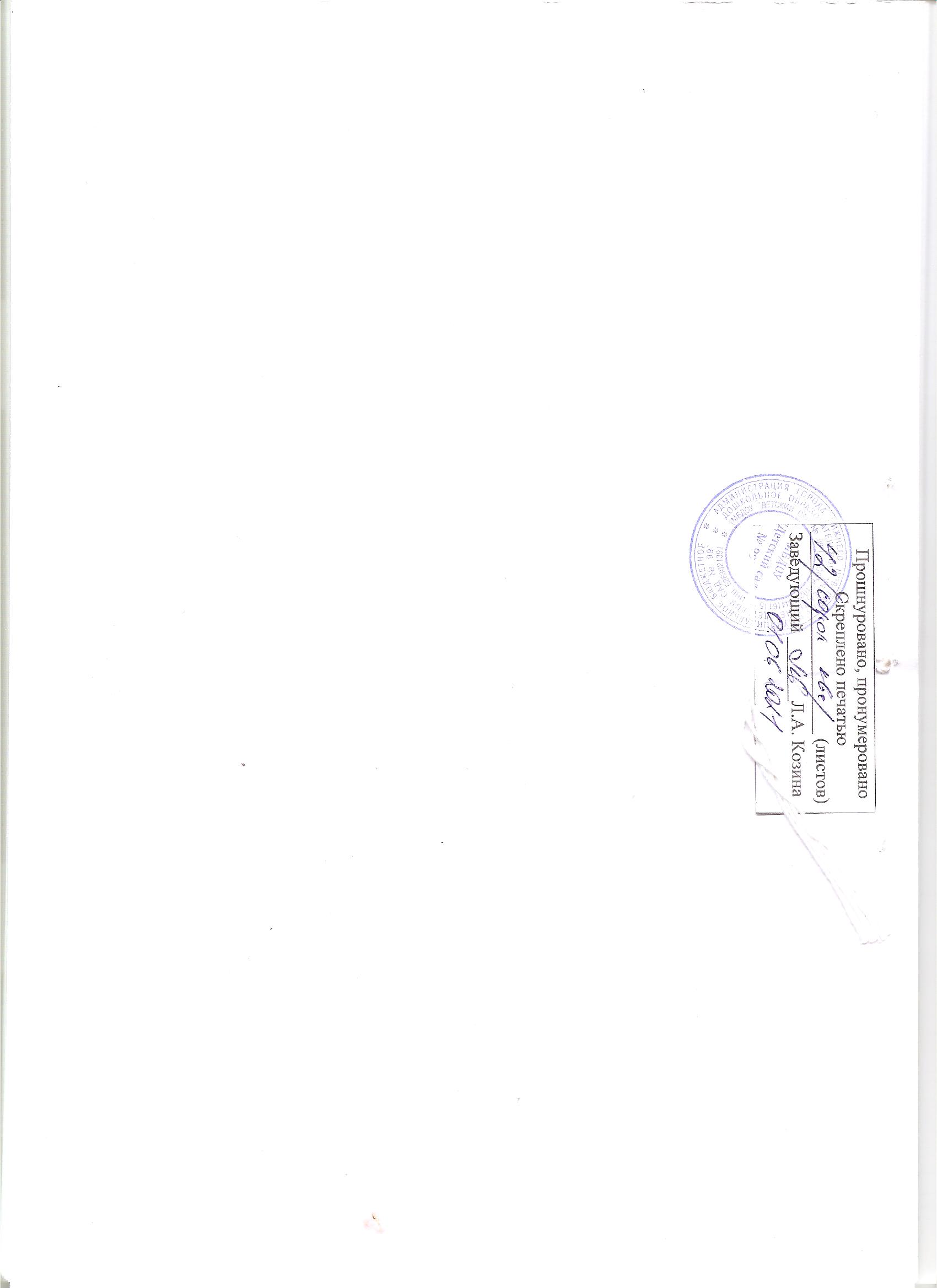 